The City School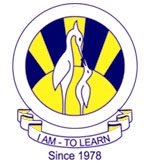 North Nazimabad Boys CampusAlkane and AlkeneClass11                        	Teacher: Ms.Zubaida1:Petroleum is separated into fractions, like this: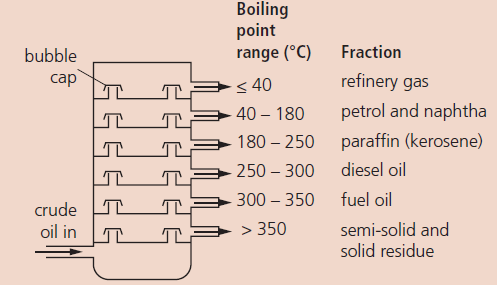 a i What is this process called?ii It uses the fact that different compoundshave different ……… ………. What is missing?b i Is naphtha just one compound, or a group ofcompounds? Explain.ii Using the terms evaporation and condensation,explain how naphtha is produced.c Give one use for each fraction obtained.d A hydrocarbon has a boiling point of 200 ° C.i Are its carbon chains shorter, or longer, thanthose found in naphtha?ii Is it more viscous, or less viscous, thanthe compounds found in naphtha?2:Hex-1-ene is an unsaturated hydrocarbon. It meltsat 2140° C and boils at 63° C. Its empirical formulais CH2. Its relative molecular mass is 84.a i To which family does hex-1-ene belong?ii What is its molecular formula?b i Hex-1-ene reacts with bromine water. Writean equation to show this reaction.ii What is this type of reaction called?iii What would you see during the reaction?